Slijepi zemljovid Gorske Hrvatske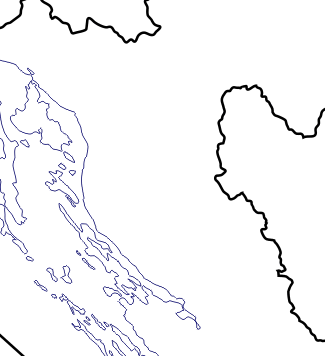 